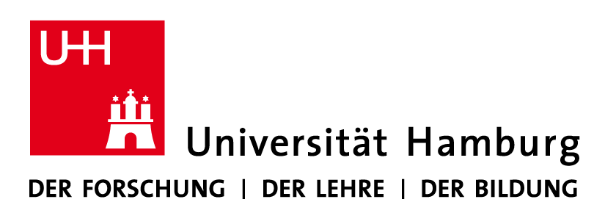 17.01.2023[Hamburg International Summer School 2023: Particles, Strings & Cosmology][Module: 2][Course 2b: Particle Physics] [Course description]Title: Particle PhysicsLecturer: Prof. Dr. Elisabetta Gallo, Dr. Sarah Heim, Prof. Dr. Gregor KaziecskaCourse duration in academic hours: 20 hrsCredits (ECTS): 4 credits in combination with course 2a and 2cCourse description:The course will describe the standard model of particle physics, its experimental tests and its limitations. It will cover detectors at modern colliders, tests of QCD and electroweak interactions, the discovery of the Higgs boson at the LHC and searches for dark matter and new physics.Notice: The program is subject to change.In cooperation with: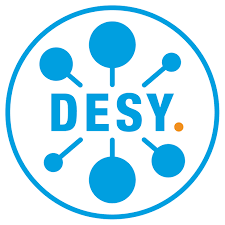 